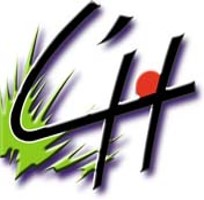 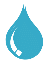 BULLETIN D’INSCRIPTION AU CONCOURS PHOT’ « Thème : l’eau »A retourner par courriel à concoursphotos@ville-lhermitage.fr accompagné de vos photosIDENTITE DU PARTICIPANTMadame  		Monsieur  Prénom : 	Nom : 	Adresse : 	Code postal : _____________________	Ville : ___________________________________Téléphone : ______________________	Courriel : ________________________________LES PHOTOSNombre de photos proposées : _______________ (Maximum 3)Photo 1 Titre : 	Lieu de la prise de vue : 	Date de la prise de vue : 	Photo 2 Titre : 	Lieu de la prise de vue : 	Date de la prise de vue : 	Photo 3 Titre : 	Lieu de la prise de vue : 	Date de la prise de vue : 	Votre inscription au concours vaut acceptation du règlement. Aussi vous autorisez la Mairie de L’Hermitage à utiliser les photographies proposées dans ses publications, sur son site Internet, pour des expositions ou toute autre utilisation qui lui est propre. Fait le ___________________________________      à  _____________________________________« Lu et approuvé »Signature du propriétaire des clichés: 